MOHANRAM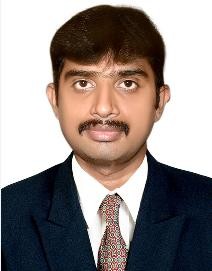 Mechanical Engineer (HVAC)6+ Years of India & Gulf Experience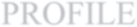 To establish myself as an Engineer in a company with motivating, competitive and learning environment where my technical and managerial expertise can be put to use.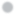 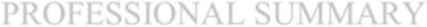 Mechanical Engineering with 6 years and 7 Months of experience in Mechanical (Heat Ventilation And Air Conditioning) Designing, and Drafting in Auto CAD, Project Execution, Process Enhancement, Inventory and Team Management.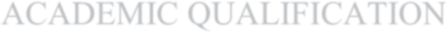 Bachelor’s Degree in Mechanical Engineering from Karpagam College of Engineering, Coimbatore affiliated by Anna University, Chennai in the year 2012.Diploma course in Mechanical Engineering from Dhanalakshmi Srinivasan Polytechnic College, Perambalur affiliated by Directorate of Technical Engineering in the year 2009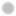 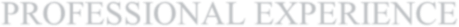 Job role: Jr. HVAC Engineer.	Joining: Nov 2017 to Present.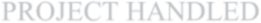 Harbour Creek - Dubai.Al Tayar – Abu Dhabi.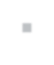 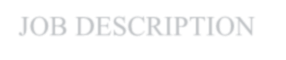 Parsons Head Quarters – Abu Dhabi. JOB DESCRIPTIONInteracted with main contractor/ MEP contractors to meet deadlines & complete project on schedule.Coordinated with both clients and contractors & certified the project’s compliance with requirements.Checked shop drawings & advised consultants during review meeting to enact suitable changes or corrections.Organized and spearheaded the coordination meetings with client, consultants, main contractor, & sub-contractors to resolve all issues.Coordinated with consultants in order to obtain the fast approvals for RFIA.Provided guidance to contractors in case of any issues with the supply management.Guided the contractors for speedy completion of the project.Checked the overall quality of the installations.Prepared the project update and reported to client.Worked in close coordination with client representatives.Mentored new team members and provided job orientation training.Benchmarked performance to competitors. Prepared off load Schedule, Schematic Drawings, BOQ and Floor plans layout with draughtsman Residential Buildings & Commercial Complex.Attended Meeting with Project Management Consultants, Services consultants & Architects to arrive at the most compatible, economical and safe solution for the projects together with the Design Engineer.Getting shop drawings approved.Materials ordering by properly negotiating with suppliers involving supply chain.Managed manpower at site, leading to timely completion of project including quality and safety site visits.Checked and certified works bills on behalf of client.Maintained the pro-rata progress invoicing.Ensured quality control & assurance activitiesaFollowed up on timely procurements while efficiently managing the purchasesJob role: Jr. Design & Site Engineer.	Joining May 2015 to May 2017.	Work Experience: 2 yearsKannur International Airport (KIAL) - Kerala.ITC – Guntur.Adayar Cancer Institute – Chennai.Arogya Bhavan – Bangalore.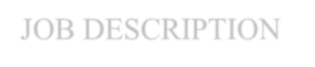 Venkateshwara Hospital – Chennai.JOB DESCRIPTIONExecuting the HVAC Projects as per the approved drawings & contract. Interaction with Client, Consultant, Main Contractor & other Sub-contractors for the successful completion of HVAC Projects.Give more importance to complete the project with technical perfection.Knowledge of concept in typical commercial and industrial HVAC systems & experience with performing HVAC load calculations, Air system design , Preparation of GFC drawing (Ducting, Plant Room, VentilationLayouts-Staircase pressurization, Lift well Pressurization, Car Park ventilation and Toilet ventilation, Piping layouts) in Auto CADPrepare procedures, Pre-Qualification Documents (PQD), Method of statements, Field material approval submittals to align with the Clients requirementsReview and Verify Material and Equipment Technical Specifications (Mechanical), GFC Drawings for HVACPrepare Technical data submittals (TDS) to get approval from consultantDrafted and designed ductwork and piping system, for construction and demolitionCreated complete sets of drawing to be sent out for approval to consultantWorking knowledge of discipline software packages such as Trane, Carrier HAP, Kruger Fans SelectionKnowledge of the International Code, ASHRAE, NFPA and SMACNA Design GuidelinesCoordinate with site team and solving site related issuesMonitoring quality of each items supplied by the vendors. Verification and passing bills against items receivedConstant follow up and coordination with the vendors/suppliers to ensure timely deliveries of the purchased materials/equipment’s to the siteInitiate erection inspection and pre-commissioning of planningEnsures that the completed site work conforms to the technical specification, drawings, and satisfy the functioning and safety guidelinesEnsuring delivery of materials at stores/ sites for execution purposesResponsible for Internal project inspections and internal discussion with clientResponsible to take actions and preventive measures to close NCRsJob role: Jr. Design & Site Engineer.	Joining: Sep 2012 to April 2015.	Work Experience: 2.7 yearsSRM University Villa – ChennaiSRM University Sonipat – HaryanaSRM University (hospital) – ChennaiBannari Amman Institute – ErodeTirumala Pal Dairy Milk – Chennai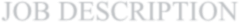 Preparation of single line drawings (SLD) as per approved HVAC Heat load, piping drawing as per client requirements.Drafted and designed ductwork and piping system, for construction and demolition.Coordinate with site team and solving site related issuesEnsuring delivery of materials at stores/ sites for execution purposesCoordinating with On-Site team for prompt completion of workResponsible for Internal project inspections and internal discussion with clientCoordinate with client and Project Management Team (PMT) with regards to construction problemCoordinating with Contractor and Sub Contractor team for speedy completion of workResponsible to take actions and preventive measures to close NCRs.Quality assurance for all works carried out by all sub-contractors.Prepare the billing details.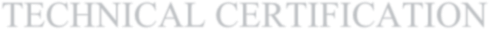 Certification in “HVAC Design, Installation and Maintenance” (Includes Plumbing and Firefighting Systems) from Dhanush Engineering Services, Hyderabad.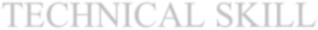 Revit MEP, Auto Cad 2017, Solid works 2014, Pro-E, CATIA, MS-Word, MS-Excel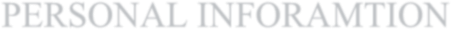 Date of Birth	: 09/ Dec/1990Marital Status	: SingleSex	: MaleLanguages	: Tamil, Malayalam, Hindi and English.Nationality	: IndianI hereby declare that the above mentioned information is correct up to my knowledge and I bear the responsibility for the correctness of the above mentioned particulars.DATE:PLACE:	(MOHANRAM)